32.32.10.¦321.41.1.	Dakafwerkingen, tegelpannen, gebakken aarde NBN EN 1304 / natuurlijke kleuren(47) Ng2Belmont - Vlakke keramische dakpannen van groot formaat met een geraffineerd vormgegeven neus.20.	MEETCODEPer m2, (van de werkelijk te dekken oppervlakte zonder rekening te houden met de voorgeschreven overlapping).	De te dekken oppervlakte dient te worden gemeten in het vlak aan de onderzijde van de dakbedekking. Voor zover dakbeschot of andere gesloten ondergrond aanwezig is, dient de bovenzijde hiervan als de onderzijde van de dakbedekking te worden beschouwd.#Per m,	Beëindigingen, ontmoetingen, en aansluitingen zoals: nokken, hoeken, killen, knikken, aansluitingen op andere dakbedekkingselementen, randen,.#Per stuk (bestanddelen van eenzelfde aard).	Ladderhaken, …..30.	MATERIALEN.32.	Kenmerken van de dakpannen:.32.10.	Beschrijving:CE-gecertificeerde vlakke keramische dakpan van groot formaat met een geraffineerd vormgegeven neus conform NBN EN 1304:2005, met dubbele kop- en dubbele zijsluiting, verwerkbaar zowel in lijn als in halfsteensverband..32.20.	Basiskenmerken:  #.32.21.	[BMI Monier]-	Fabrikant:	BMI Belgium bv/srl -	Handelsmerk:	BMI Monier BMI Monier Belmont#.32.22.	[neutraal]-	Pansoort:	vlakke pan-	Basismateriaal:	gebakken aarde bekomen door het vormen, drogen en bakken van een kleiig deeg-	Scherf en afwerking:	#Rode scherf, Rustiek geëngobeerd, naturel natuurrood		#Donkere scherf, Double Black geëngobeerd, Moka geëngobeerd.-	Vorm:	normale vlakke pan,
met dubbele kop- en zijsluiting en afgeronde neus, 
verwerkbaar zowel in lijn als in halfsteensverband-	Afmetingen normale pan (l x b):	465 x 326 mm
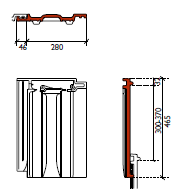 -	Gemiddelde werkende breedte:	280 mm-	Gewicht:	4,1 kg-	Gemiddeld aantal per m²:	… (9,7 tot 11,9)-	Gemiddeld gewicht per m²:	ca. 44,3 kg-	Dakhelling:	…°
[minimaal 25°, van 15° tot 25° advies vragen bij de afdeling Dakservice]-	Latafstand:	▪ minimale latafstand 300 mm
▪ gemiddelde/ideale latafstand 335 mm
▪ maximale latafstand 370 mm-	Modelgebonden daksysteemcomponenten
▪ Euro-panhaak Belmont, rekenwaarde 58 N-	Productgarantie:	30 jaar op dakpannen en gebonden hulpstukken: vorstbestendigheid, breuk en waterdichtheid.40.	UITVOERINGDe keramische dakpannen en hulpstukken worden geplaatst overeenkomstig• NBN B 42-001 en NBN B 42-02,• TV 175 van het WTCB,• de richtlijnen van de fabrikant.BMI BELGIUM - posten voor de meetstaatBelmont - Vlakke keramische dakpannen van groot formaat met een geraffineerd vormgegeven neusP1	Vlakke keramische dakpannen	FH	[m²]#P2	Beëindigingen, ontmoetingen, en aansluitingen	FH	[m]#P3	Ladderhaken	FH	[stuk]#P4	Hulpstukken, halfronde vorst 33 cm type S	PM[1]#P5	Hulpstukken, halfronde begin / eind vorst	PM[1]#P6	Hulpstukken, halfronde noordboom 40 cm type S 	PM[1]#P7	Hulpstukken, halfronde beginnoordboom 40 cm type S	PM[1]#P8	Hulpstukken, HV vorst 40 cm type S	PM[1]#P9	Hulpstukken, HV topgevelplaat 	PM[1]#P10	Hulpstukken, noordboom 40 cm type S	PM[1]	#P11	Hulpstukken, beginnoordboom 40 cm type S	PM[1]#P12	Hulpstukken, halve pan	PM[1]#P13	Hulpstukken, gevelstuk links / rechts	PM[1]#P14	Hulpstukken, aansluitpan	PM[1]#P15	Hulpstukken, halve aansluitpan	PM[1]#P16	Hulpstukken, ventilatiepan (ventilatieopening ca. 3.400 mm²)	PM[1]#P17	Hulpstukken, ontluchtingspan met adapter	PM[1]#P18	Hulpstukken, broekstuk 3x  halfronde vorst type S 	PM[1]#P19	Hulpstukken, broekstuk 4x  halfronde vorst type S 	PM[1]#P20	Hulpstukken, broekstuk 3x  HV vorst type S 	PM[1]#P21	Hulpstukken, broekstuk 4x  HV vorst type S 	PM[1]#P22	Hulpstukken,… [afwijkende hulpstukken op aanvraag]	PM[1]BMI BELGIUM BVWijngaardveld 25BE-9300 AalstTel.: 053 72 96 72www.bmigroup.com/beinfo.be.monier@bmigroup.com